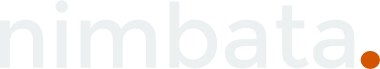 Full Stack DeveloperΠΟΙΟΙ ΕΙΜΑΣΤΕH nimbata δημιουργήθηκε για να αναδείξει την πολύτιμη γνώση που περιέχουν τα μετα-δεδομένα των τηλεφωνικών κλήσεων και να χρησιμοποιήσει ένα κατεξοχήν παραδοσιακό μέσω επικοινωνίας, όπως το τηλέφωνο, για να αναπτύξει καινοτόμες εφαρμογές. Χρησιμοποιώντας τεχνολογίες αιχμής (όπως speech to text, AI, predictive analytics) βοηθά τις επιχειρήσεις να κατανοήσουν καλύτερα τις ανάγκες των πελατών τους και να βελτιστοποιήσουν το marketing ROI καθώς και το User Experience.H Nimbata είναι well-funded και αναπτύσσεται γρήγορα τόσο στις ξένες αγορές όσο και στην Ελλάδα. Ψάχνουμε συνεργάτες οι οποίοι θα μας βοηθήσουν να εξελίξουμε το προϊόν μας περεταίρω ενώ ταυτόχρονά θα κερδίζουν σημαντική εμπειρία και θα έχουν την ευκαιρία να ζήσουν μαζί μας το ταξίδι μιας high growth start up. ΤΙ ΨΑΧΝΟΥΜΕΕμπειρία (εργασιακή ή ακαδημαϊκή) ως Full-Stack developer (frond end development + back end development)Γνώση/εξοικείωση με  PHP, HTML5, JavaScript, CSS and jQueryΕις βάθος κατανόηση του web development process (design, development and deployment)Γνώση design βάσεων δεδομένων και εξοικείωση με SQLΓνώση/εξοικείωση με Linux Αναλυτική ικανότητα και δυνατότητα επίλυσης προβλημάτων, σε ένα δυναμικό και απαιτητικό περιβάλλονΠΟΙΟΣ ΕΙΝΑΙ Ο ΡΟΛΟΣ ΤΟΥ  Junior Full Stack DeveloperΑνάπτυξη νέων features και capabilities στην core πλατφόρμα της Nimbata (php/mysql)Συμμετοχή στην ανάπτυξη νέων περιοχών (speech to text, speech analytics) και στην στατιστική επεξεργασία των δεδομένων των τηλεφωνικών κλήσεωνΑνάπτυξη integrations με τις μεγαλύτερες πλατφόρμες reporting, analytics, CRM καθώς και tag managementΒελτιστοποίηση του performance της υπάρχουσας πλατφόρμας και υλοποίηση requests πελατών ΤΙ ΠΡΟΣΦΕΡΟΥΜΕΑνταγωνιστικό μισθόStock option planΕυέλικτο ωράριο (συμπεριλαμβανομένης της εργασίας από το σπίτι) και fun περιβάλλον Επιλέγετε εσείς τον τεχνολογικό εξοπλισμό που θα χρησιμοποιήσετεΑπεριόριστες δυνατότητες εξέλιξής και συμμετοχής στη λήψη σημαντικών αποφάσεων σχετικά με το προϊόν και την αρχιτεκτονική του καθώς προσθέτουμε καινούργιες δυνατότητεςΥποβολή βιογραφικών στο jobs@nimbata.com